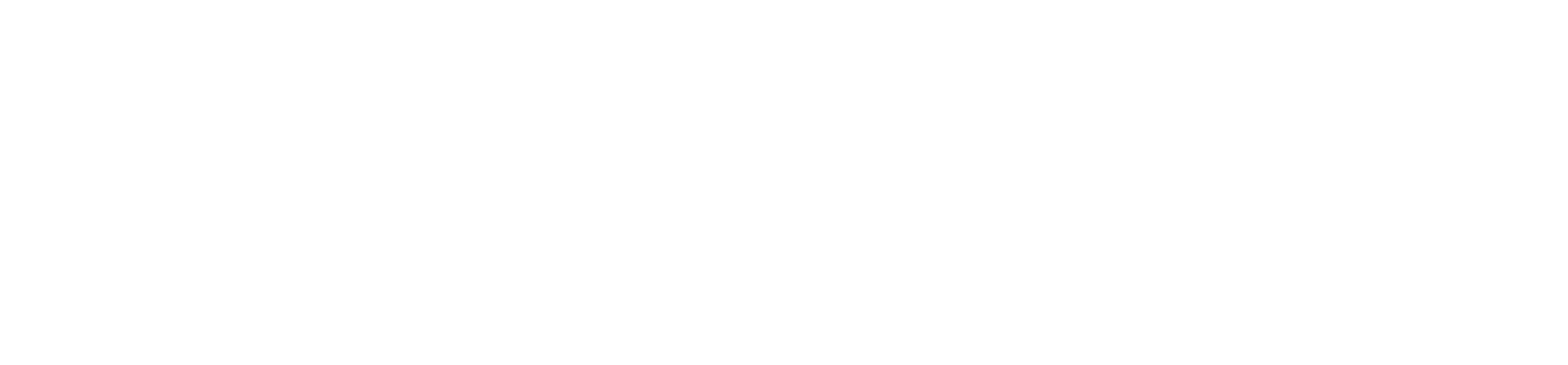 Expression of Interest Form:Membership of the Cosmetic Surgery Accreditation Advisory CommitteeThe Australian Medical Council (AMC) is an independent national standards body for medical education and training. Our purpose is to ensure that standards of education, training and assessment of the medical profession promote and protect the health of the Australian community. Please complete this form and return to csaac@amc.org.au.NameNameNameFamily NameGiven Name/sTitlePersonal InformationPersonal InformationPersonal InformationPreferred Gender PronounI identify asAboriginal and/orI identify asTorres Strait Islander and/orI identify asMāoriContact details for this applicationContact details for this applicationContact details for this applicationPreferred phone contactAlternative phone contactEmailPosition applying forPosition applying forPosition applying forPlease selectMember who holds a senior position at a private health service in AustraliaInterest in the position(s) and relevant qualificationsInterest in the position(s) and relevant qualificationsInterest in the position(s) and relevant qualificationsWhy do you wish to be considered for the position?Provide details of any experience and qualifications specifically relevant to the positionPlease list your contributions to the AMC, if anyDeclaration of interests relevant to AMC role e.g. fellow/trainee of an AMC-accredited medical school or college; health profession registration; director, staff or committee member of relevant organisationSelection criteriaSelection criteriaSelection criteriaPlease outline any relevant background and experience relating to the following:Please outline any relevant background and experience relating to the following:Please outline any relevant background and experience relating to the following:Knowledge of, or experience in, health, training or educationAn understanding of issues in regulation, and/or education/healthcare delivery, and/or policy development relating to medical education and practiceExperience in applying standards, and quality assurance, or accreditation of programs or institutionsCVCVCVPlease include a PDF copy of your full CV with your applicationCV Attached